МЕТОДИЧЕСКИЕ УКАЗАНИЯпо выполнению, оформлению и защите выпускных квалификационных работ бакалавров Автор - разработчик: Пашко А.Д.Рассмотрено на заседании кафедры механикиОдобрено Методическим советом университета 01 июня 2023 г., протокол № 7г. Верхняя Пышма20231 ОБЩИЕ ПОЛОЖЕНИЯ1.1. Методические рекомендации по оформлению и подготовке выпускной квалификационной работы бакалавров в Негосударственном частном образовательном учреждении высшего образования "Технический университет УГМК" (далее – Методические рекомендации) разработаны в соответствии с нормативно-правовыми документами: - Федеральным законом РФ от 29 декабря 2012 г. № 273-ФЗ «Об образовании в Российской Федерации» (с изменениями и дополнениями);- Федеральными государственными образовательными стандартами высшего образования (далее - ФГОС ВО);- Приказом Министерства образования и науки РФ от 05 апреля 2017 г. № 301 «Об утверждении Порядка организации и осуществлении образовательной деятельности по образовательным программам высшего образования – программам бакалавриата, программам специалитета, программам магистратуры»;- Приказом Министерства образования и науки РФ от 29.06.2015 № 636 «Об утверждении Порядка проведения государственной итоговой аттестации по образовательным программам высшего образования – программам бакалавриата, программам специалитета, программам магистратуры»;- Методическими рекомендациями по организации образовательного процесса для обучения инвалидов и лиц с ограниченными возможностями здоровья в образовательных организациях высшего образования, в том числе оснащенности образовательного процесса (письмо Министерства образования и науки РФ от 16.04.2014 № 05-785);- ГОСТ 7.32-2017. Межгосударственный стандарт. Система стандартов по информации, библиотечному и издательскому делу. Отчет о научно-исследовательской работе. Структура и правила оформления;- локальными нормативными актами Негосударственного частного образовательного учреждения высшего образования "Технический университет УГМК" (далее – ТУ УГМК).1.2. Методические рекомендации определяют порядок выполнения, оформления и процедуру защиты выпускных квалификационных работ (далее - ВКР) по основным профессиональным образовательным программам высшего образования –программам бакалавриата (далее - ОПОП ВО).1.3. Выпускная квалификационная работа входит в состав государственной итоговой аттестации обучающихся и является комплексной формой оценки уровня сформированности компетенций в соответствии с требованиями ФГОС ВО к результатам освоения ОПОП ВО.1.4. К защите ВКР допускается обучающийся, успешно завершивший в полном объеме освоение ОПОП ВО.1.5. Оптимальный объем выпускной квалификационной работы бакалавра, специалиста – 50-60 страниц печатного текста (без приложений).1.6. Выполнение ВКР и порядок ее защиты регламентированы в ТУ УГМК Положением о государственной итоговой аттестации по образовательным программам высшего образования и Стандартом УГМК – 044-2017.1.7. В силу специфики и прикладного характера обучения в ТУ УГМК, тематика ВКР разрабатывается совместно выпускающими кафедрами с предприятиями Уральской горно-металлургической компании и утверждается приказом директора ТУ УГМК.2 ТРЕБОВАНИЯ К ПОДГОТОВКЕ ВЫПУСКНОЙ КВАЛИФИКАЦИОННОЙ РАБОТЫ2.1. Выпускная квалификационная работа представляет собой профессионально направленную самостоятельно выполненную логически завершенную работу, направленную на системный анализ и применение известных технических решений, технологических процессов, программных продуктов, связанную с разработкой теоретических вопросов, с решением задач прикладного характера.2.2. Выпускная квалификационная работа должна подтверждать образовательный уровень выпускника по соответствующему направлению подготовки и наличие навыков выполнения проектных работ в выбранных образовательной организацией видах деятельности. ВКР должна соответствовать направленности (профилю) подготовки/специальности обучающихся и содержанию производственной (преддипломной) практики.2.3. Защита выпускной квалификационной работы является завершающим этапом обучения.2.4. Выполнение выпускной квалификационной работы состоит из нескольких этапов:- выбор темы и назначение руководителя ВКР;- разработка задания на ВКР (Приложение А);- составление план-графика выполнения выпускной квалификационной работы;- подбор, анализ нормативно-правовых актов, литературных источников;- сбор материала для выполнения выпускной квалификационной работы;- обобщение и анализ полученных результатов;- формулировка выводов и разработка рекомендаций;- оформление ВКР в соответствии с установленными требованиями.2.6. К выпускной квалификационной работе обучающегося предъявляются следующие общие требования:- отражать наличие умений обучающегося самостоятельно собирать, систематизировать материалы практики и анализировать сложившуюся ситуацию (тенденции) в данной сфере деятельности;- тема ВКР, цели и ее задачи должны быть тесно связаны с решением задач прикладного характера, в том числе организаций УГМК; - иметь четкую структуру, завершенность, логичность, последовательность изложения материала, обоснованность сделанных выводов и предложений; - положения, выводы и рекомендации ВКР должны опираться на новейшие технические, экономические и статистические данные и действующие нормативные акты, достижения науки; - иметь расчетно-аналитическую часть (с соответствующими аналитическими таблицами, графиками, диаграммами и т.п.).2.7. Предзащита выпускной квалификационной работы включает в себя процедуру обсуждения ВКР сначала на предприятии, а затем на выпускающей кафедре. Результаты предзащиты на предприятии оформляются протоколом предзащиты. Сроки проведения предзащит определяют заведующие выпускающих кафедр.Выпускная квалификационная работа сдается обучающимся руководителю ВКР, который дает письменное заключение (отзыв) о степени соответствия работы требованиям, предъявляемым к ВКР, и рекомендуемую оценку (Приложение Б). Отзыв оглашается на заседании ГЭК при защите и обсуждении ВКР.Обучающийся готовит к защите доклад и иллюстративный материал (презентацию в электронном виде и распечатывает раздаточный материал для каждого члена ГЭК) (Приложение В). Готовит ответы на замечания руководителя, если они отмечены в отзыве.Подготовка выпускной квалификационной работы завершается публичной защитой перед Государственной экзаменационной комиссией, которая принимает решение о присвоении обучающемуся квалификации бакалавр.По желанию предприятий УГМК может быть организована прямая трансляция защиты ВКР с возможностью участия в обсуждении доклада с использованием средств видеоконференцсвязи.2.8. Защита выпускной квалификационной работы обучающимися, в том числе обучающимися с ограниченными возможностями здоровья, проводится в соответствии с правилами, установленными Положением о государственной итоговой аттестации по образовательным программам высшего образования ТУ УГМК.СТРУКТУРА ВЫПУСКНОЙ КВАЛИФИКАЦИОННОЙ РАБОТЫ3.1. Структура ВКР включает в себя следующие основные элементы:- титульный лист;- задание;- аннотация; - содержание;- введение;- общая часть;- специальная часть;- экономическая оценка предлагаемых решений;- заключение;- список использованных источников;- приложения.3.2. Оформление выпускной квалификационной работы обучающегося начинается с титульного листа. Титульный лист входит в расчет страниц, но не нумеруется. Макет титульного листа выпускной квалификационной работы приведен в Приложении Г. Титульный лист ВКР оформляется одинаково для всех направлений подготовки. ВКР присваивается обозначение (шифр), состоящее из следующих номеров и кодов, разделяемых тире:- индекс ВКР – выпускная квалификационная работа; - код учебного заведения по общероссийскому классификатору предприятий и организаций (ОКПО);- код направления подготовки;- код основной профессиональной образовательной программы ТУ УГМК (Реестр ОПОП ТУ УГМК, Приложение Е);- номер зачетной книжки.Например:	      ВКР – 39902925 – 130302 – 01 –21 - 18Выпускная квалификационная             работа                                   Год окончания                                                        выполнения ВКРКод ТУ УГМК по Общероссийскомуклассификатору предприятий и организаций (ОКПО)	       номер зачетной книжки                                                     Код ОПОП                                            Код направления подготовкиШифр ВКР для студентов бакалавров:        ВКР –– 39902925 – 13.03.02 – 01 – 27 – 20 3.3. Аннотация является неотъемлемой частью выпускной квалификационной работы. В нее включается краткая характеристика содержания работы и его основные тезисы. Текст аннотации располагается после титульного листа и не входит в расчет страниц (Приложение Д).3.4. Содержание включает название всех структурных элементов ВКР (введения, глав и параграфов, список литературы, заключение, приложения); входит в расчет страниц, но не нумеруется. 3.5. Объем введения рекомендуется ограничить 1-3 страницами текста.
Введение должно включать: актуальность темы исследования; объект и предмет исследования; цель, задачи исследования; – четкое описание теоретической базы исследования (т.е. перечислены все наиболее значимые авторы по данной проблеме); - практическую значимость работы. 3.6. Основная часть ВКР должна содержать, как правило, пять глав, каждая из которых представлена параграфами. Название главы не должно дублировать название темы, а название параграфов – название глав. Формулировки должны быть лаконичными и отражать суть главы (параграфа). Примерная тематика выпускных квалификационных работ:Разработка системы группового управления электроприводами насосов откачки готового концентрата АО «Учалинский ГОК».Модернизация асинхронных электроприводов компрессорных установок Заречной обогатительной фабрики АО «Сибирь-Полиметаллы».Разработка системы электроснабжения карьера АО «Ревдинский кирпичный завод».Разработка системы автоматизированного управления водогрейным котлом КВТС-6.5.Модернизация электропривода подъемной установки 2Ц6х2,4Д шахты «Скиповая» ПАО «Гайский ГОК».Модернизация электропривода воздуходувной машины №5 медеплавильного цеха ООО «ММСК».Модернизация подстанции «СУМЗ-22».Модернизация трансформаторной подстанции №3 подземного участка горнокапитальных работ №1 ООО «Шахтостроительное управление».Модернизация электропривода манипулятора правой линейки стана 850 ПАО «Надеждинский металлургический завод».Модернизация электрооборудования шахтных электровозов АО «Бурибаевский ГОК».Модернизация электропривода мельницы при переработке Ново-Шемурской медно-цинковой руды.Реконструкция ЗРУ 10 кВ (ГПП-2) ПАО «Челябинский цинковый завод».Модернизация источника электроснабжения индукционной печи отжига труб из меди и её сплавов ПАО «Ревдинский завод ОЦМ».Разработка системы электроснабжения дробильно-конвейерного комплекса «Рудный» подземного рудника ПАО «Гайский ГОК».Модернизация ЗРУ-6 кВ КП2 отделения измельчения и флотации Сибайский филиал АО «Учалинский ГОК».Модернизация автоматизированного электропривода мельницы №3 МШЦ 2700х3600 обогатительной фабрики ООО «Башкирская медь».Модернизация системы релейной защиты и автоматики на подстанции «Электромедь».Экономическая оценка предлагаемых решений – это экономическая оценка целесообразности и технической возможности разработки и реализации конкретной темы дипломного проекта.Каждая из глав должна иметь выводы, которые не являются самостоятельной частью ВКР, поэтому они не вносятся в Содержание в качестве отдельного пункта. Выводы по главам не должны дословно
дублироваться в Заключении ВКР. 3.7. В Заключении дается краткий перечень наиболее значимых выводов и предложений (рекомендаций). Рекомендованный объем 1-2 страницы.  3.8. Тексты ВКР, за исключением текстов ВКР, содержащих сведения, составляющие коммерческую тайну, размещаются в электронно-библиотечной системе ТУ УГМК и проверяются на объём заимствования.  Объем заимствований не должен превышать 30%. Порядок размещения текстов выпускных квалификационных работ в электронно-библиотечной системе, проверки на объём заимствования, устанавливается Положением о порядке проверки выпускных квалификационных работ. 4 ТРЕБОВАНИЯ К ОФОРМЛЕНИЮ ВЫПУСКНОЙ КВАЛИФИКАЦИОННОЙ РАБОТЫ4.1 Общие требования к оформлению Работа должна быть выполнена печатным способом с использованием компьютера и принтера на одной стороне листа белой бумаги одного сорта формата A4 (размер 210 на 297 мм). Размер шрифта основного текста – 14 пунктов (на рисунках и в таблицах допускается применение более мелкого размера шрифта), гарнитура – Times New Roman. Междустрочный интервал – полуторный, интервалы перед и после абзацев – не применяются. Отступ первой строки абзацев – 1,25 см, отступы справа и слева – не применяются. Выравнивание основного текста – по ширине, с автоматической расстановкой переносов. Текст работы следует печатать, соблюдая следующие размеры полей: левое – 30 мм, правое – 15 мм, верхнее и нижнее – 20 мм. Ориентация страниц основного текста – книжная. Для рисунков и таблиц допускается применение альбомной ориентации страниц. Текст ВКР должен быть сброшюрован. Основной текст должен быть разделен на главы и параграфы или разделы и подразделы, которые нумеруют арабскими цифрами. Слово «Глава» в заголовке глав не ставится. После номера раздела, подраздела, пункта и подпункта в тексте точку не ставят. Если раздел или подраздел имеет только один пункт или пункт имеет один подпункт, то нумеровать его не следует. Каждую главу ВКР начинают с новой страницы. Следующий параграф внутри одной главы начинается на том же листе, где закончился предыдущий. 4.2. Заголовки оглавления, введения, глав основной части ВКР, заключения и списка литературы следует печатать заглавными (прописными) буквами и располагать по центру строки без точки в конце (не подчеркивая, размер шрифта – 14, полужирный). Заголовки подразделов и пунктов следует начинать с абзацного отступа и печатать с прописной буквы без точки в конце (не подчеркивая, размер шрифта – 14, полужирный). Если заголовок включает несколько предложений, их разделяют точками. Переносы слов в заголовках не допускаются. Заголовки отделяют от текста сверху и снизу двумя интервалами. Не допускается размещать заголовок на одной странице, а текст – на другой.Все страницы ВКР, включая иллюстрации и приложения, нумеруются арабскими цифрами по порядку без пропусков и повторений. Первой страницей считается титульный лист, на котором нумерация страниц не ставится, следующая страница нумеруется «2» и т.д. Порядковый номер страницы проставляют в центре в нижней части листа без точки (гарнитура Times New Roman, размер шрифта – 12).В тексте ВКР не допускается:- применять обороты разговорной речи, техницизмы, профессионализмы;- применять для одного и того же понятия различные научно-технические термины, близкие по смыслу (синонимы), а также иностранные слова и термины при наличии равнозначных слов и терминов в русском языке;- применять произвольные словообразования;- применять сокращения слов, кроме установленных правилами русской орфографии;- сокращать обозначения единиц физических величин, если они употребляются без цифр, за исключением единиц физических величин в головках и боковиках таблиц и в расшифровках буквенных обозначений, входящих в формулы и рисунки.В тексте ВКР, за исключением формул, таблиц и рисунков, не допускается:- применять математический знак минус (-) перед отрицательными значениями величин (следует писать слово "минус");- применять знак "" для обозначения диаметра (следует писать слово "диаметр"). При указании размера или предельных отклонений диаметра на чертежах, помещенных в тексте документа, перед размерным числом следует писать знак "";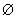 - применять без числовых значений математические знаки, например > (больше), < (меньше), = (равно),  (больше или равно),  (меньше или равно),  (не равно), а также знаки N (номер), % (процент).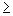 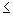 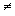 Все иллюстрирующие материалы выпускной квалификационной работы (рисунки, чертежи, схемы, диаграммы, графики, фотографии) называют рисунками. На все рисунки должны быть ссылки в тексте работы. При ссылках на иллюстрации следует писать «…приведены на рисунке 1.2» или «на рисунке 1.2 приведен …». Рисунки следует располагать непосредственно после текста, в котором они упоминаются впервые, или на следующей странице.При цветном исполнении рисунков следует использовать принтер с возможностью цветной печати. При использовании в черно-белой печати следует применять черно-белую штриховку элементов рисунка.Нумерация рисунков идет арабскими цифрами в пределах раздела. Номер рисунка состоит из номера раздела и порядкового номера иллюстрации, разделенного точкой. Иллюстрации должны иметь наименование и пояснительные данные (подрисуночный текст). Слово «Рисунок» и наименование (через тире) располагают по центру следующим образом: «Рисунок 1.2 – Классификация рынков» (см. пример 1). Не допускается размещать подрисуночный текст на одной странице, а рисунок – на другой.Иллюстрации каждого приложения обозначают отдельной нумерацией арабскими цифрами с добавлением перед цифрой обозначения приложения. Например - Рисунок А.3.Пример 1Рисунок 4.2 – Классификация рынков4.3. Таблицы применяют для лучшей наглядности и удобства сравнения показателей. Название таблицы должно отражать ее содержание, быть точным, кратким. Название таблицы следует помещать над таблицей слева, без абзацного отступа в одну строку с ее номером через тире (см. пример 2). Не допускается размещать название таблицы на одной странице, а таблицу – на другой.Пример 2Таблица 4.13 – Динамика величины основных фондов ПАО «Мегафон»                                                          млрд. руб.Ширину таблицы и полей устанавливают аналогично основному тексту (за исключением случаев, когда требуется применение других параметров). Цифры в графах таблиц должны проставляться так, чтобы разряды чисел во всей графе были расположены один под другим, если они относятся к одному показателю. Для этого числовые значения, как правило, выравнивают по правому краю ячеек таблицы. В качестве разделителей разрядов рекомендуется использовать пробелы. В одной графе должно быть соблюдено одинаковое количество десятичных знаков для всех значений величин. Не допускается перенос числовых значений в ячейках таблицы на две и более строки. Нумерация таблиц идет в пределах раздела арабскими цифрами. Номер таблицы состоит из номера раздела и порядкового номера таблицы, разделенных точкой. Таблицу следует располагать непосредственно после текста, в котором она упоминается впервые, или на следующей странице. На каждую таблицу в тексте должна быть ссылка. При этом следует полностью писать слово «таблица» с указанием её номера («в таблице 2.1 приводится…»).Заголовки граф и строк таблицы следует писать с прописной буквы в единственном числе, а подзаголовки граф – со строчной буквы, если они составляют одно предложение с заголовком, или с прописной буквы, если они имеют самостоятельное значение. В конце заголовков и подзаголовков таблиц точки не ставят.Таблицу с большим количеством строк (граф) допускается делить на части и размещать на нескольких страницах. В этом случае на каждой странице повторяются заголовки соответствующих граф (строк). Если все показатели, приведенные в графах таблицы, выражены в одной и той же единице физической величины, то ее обозначение необходимо помещать над таблицей справа, а при делении таблицы на части - над каждой ее частью.Если в большинстве граф таблицы приведены показатели, выраженные в одних и тех же единицах физических величин (например, в миллиметрах, вольтах), но имеются графы с показателями, выраженными в других единицах физических величин, то над таблицей следует писать наименование преобладающего показателя и обозначение его физической величины, например, "Размеры в миллиметрах", "Напряжение в вольтах", а в подзаголовках остальных граф приводить наименование показателей и (или) обозначения других единиц физических величин.Интервалы чисел в тексте записывают со словами «от» и «до (имея в виду «От ... до ... включительно»), если после чисел указана единица физической величины или числа представляют безразмерные коэффициенты, или через дефис, если числа представляют порядковые номера. Например, «... толщина слоя должна быть от 0,5 до 20 мм…» или «…таблицы 27-12, рисунки 1-14…»Для составления формул и уравнений используется редактор формул Microsoft Word. Уравнения и формулы следует выделять из текста в отдельную строку. Формулу размещают посередине строки. Для этого формулу выравнивают в тексте по правому краю, а затем абзацными отступами (кнопкой «Tab») смещают формулу от ее номера на середину строки. Выше и ниже каждой формулы должно быть оставлено по одной свободной строке. Пояснение значений символов и числовых коэффициентов следует приводить непосредственно под формулой в той же последовательности, в которой они даны в формуле. Первую строку пояснения начинают со слова «где» (без двоеточия после него).Формулы следует нумеровать в пределах раздела арабскими цифрами в круглых скобках в крайнем правом положении на строке. Номер формулы состоит из номера раздела и порядкового номера формулы, разделенных точкой и заключенных в круглые скобки, например: (3.1). Номер формулы записывают на уровне формулы справа. Ссылки на формулы в тексте дают в скобках. Пример: «… в формуле (3.1)». Ниже приводится пример оформления формулы и ссылки на нее.Пример 3Будущая стоимость вклада (денежных средств), учитывающая фактор риска рассчитывается по формуле ,				(4.1)где	SR – будущая стоимость вклада (денежных средств), учитывающая фактор риска, руб.;P – первоначальная сумма вклада, руб.;An – безрисковая норма доходности на финансовом рынке, выраженная десятичной дробью,RPn – уровень премии за риск по конкретному финансовому инструменту (финансовой операции), выраженной десятичной дробью;n – количество интервалов, по которым осуществляется начисление процентов, единиц.В документе следует применять стандартизованные единицы физических величин, их наименования и обозначения в соответствии с ГОСТ 8.417. Наряду с единицами СИ, при необходимости, в скобках указывают единицы ранее применявшихся систем, разрешенных к применению. Применение в одном документе разных систем обозначения физических величин не допускается.Недопустимо отделять единицу физической величины от числового значения (переносить их на разные строки или страницы), кроме единиц физических величин, помещаемых в таблицах.Материал, дополняющий основной текст ВКР, допускается помещать в приложениях. В качестве приложения могут быть представлены: графический материал, таблицы, формулы, карты, рисунки, фотографии и другой иллюстративный материал.Приложения оформляют как продолжение работы на ее последующих страницах. Приложения должны иметь общую с остальной частью работы сквозную нумерацию страниц. Отдельный том приложений должен иметь самостоятельную нумерацию. В тексте ВКР на все приложения должны быть даны ссылки. Приложения располагают в порядке ссылок на них в тексте ВКР. Приложения должны быть перечислены в оглавлении ВКР с указанием их номеров, заголовков и страниц.Каждое приложение следует начинать с новой страницы с указанием сверху с правой стороны страницы слова «Приложение». Приложение должно иметь заголовок, который записывают отдельной строкой с прописной буквы посередине страницы.Приложения обозначают заглавными буквами русского алфавита, начиная с А, за исключением букв Ё, З, Й, О, Ч, Ъ, Ы, Ь. После слова «Приложение» следует буква, обозначающая его последовательность. Если в отчете одно приложение, оно обозначается «Приложение А».4.4. При оформлении нумерованных списков в ВКР следует ограничиться тремя видами списков: нумерованным списком, содержащим в одном пункте несколько предложений, нумерованным списком, содержащим в одном пункте одно предложение, двухуровневым нумерованным списком. Использование других нумерованных списков не рекомендуется.Приведем нумерованный список, содержащий в одном пункте несколькопредложений:1. Каждый пункт нумерованного списка, содержащего в одном пункте несколько предложений должен начинаться с большой буквы и заканчиваться точкой.2. Номер пункта данного списка выравнивается по левому краю без абзацного отступа. После номера ставится точка и делается отступ для написания текста.3. Текст списка выравнивается по ширине. В тексте используются переносы.Левая граница второй и последующих строк внутри текста пункта выравниваются по первой букве текста первой строки.4. Все первые буквы текста первых строк пунктов списка должны быть выровнены между собой.Приведем пример нумерованного списка, содержащего в одном пункте одно предложение:1) тест списка начинается с маленькой буквы и заканчивается точкой с запятой;2) номер пункта списка выравнивается по левому краю с абзацным отступом;3) после номера ставится точка и делается отступ для написания текста;4) текст списка выравнивается по ширине;5) в тексте используются переносы;6) левая граница второй и последующих строк внутри текста пункта выравниваются по первой букве текста первой строки;7) все первые буквы текста первых строк пунктов списка должны быть выровнены между собой;8) последнее предложение оканчивается точкой.Двухуровневый нумерованный список, используется при необходимости перечислений внутри списка, нумеруется прописными буквами русского алфавита за исключением букв «ё, з, й, о, ч, ъ, ы, ь». Приведем пример такого списка:а) тест списка начинается с маленькой буквы и заканчивается точкой с запятой;б) номер пункта списка выравнивается по левому краю с абзацным отступом;в) после номера ставится точка и делается отступ для написания текста;г) номер второго уровня выравнивается по тексту первого уровня:1) текст списка выравнивается по ширине;2) в тексте используются переносы;3) левая граница второй и последующих строк внутри текста пункта выравниваются по первой букве текста первой строки;д) все первые буквы текста первых строк пунктов списка должны быть выровнены между собой;е) последнее предложение оканчивается точкой.Ненумерованные списки используются для перечислений. Обычно в таком списке один пункт, одно предложение. Приведем пример такого списка:– в качестве маркера списка используется тире;– применение других типов маркеров недопустимо;– остальное оформление списка аналогично нумерованному списку, содержащему в одном пункте одно предложение.4.5. Библиографические ссылкиСсылки на использованные источники следует указывать порядковым номером библиографического описания источника в списке использованных источников. Порядковый номер ссылки заключают в квадратные скобки. Список литературы является составной частью справочного аппарата исследования и служит источником библиографической информации о документах, использованных автором в ходе исследования. Ссылки на источники необходимо указывать во всех случаях рассмотрения, упоминания или цитирования в тексте ВКР других произведений. Они требуются для идентификации и поиска источников, на которые ссылается автор. Библиографические ссылки составляются на любые опубликованные и неопубликованные документы, в том числе представленные в электронном виде. В список литературы включаются те источники, которые использованы студентом при написании ВКР. Включение в библиографический список тех источников, ссылки на которые по тексту отсутствуют, недопустимо. Общее количество источников в списке литературы должно быть не менее 20-35. Для качественного и всестороннего изучения рассматриваемых в работе вопросов обучающемуся необходимо использовать как отечественную, так и зарубежную литературу. В библиографическом списке, помимо классических учебных пособий и монографий могут присутствовать также специализированные тематические ресурсы Интернет, использованные при проведении исследования. Список литературы необходимо нумеровать арабскими цифрами и печатать с абзацного отступа. Библиографические записи необходимо располагать в следующем порядке:       - законодательные и нормативные акты (в порядке убывания юридической силы);      - иная литература (в порядке упоминания в тексте ВКР, либо в алфавитном порядке).Ниже приводятся примеры оформления библиографических записей в списке литературы:Статьи из журналов и сборниковАдорно Т. В. К логике социальных наук // Вопросы философии. - 1992. - № 10. - С. 76 – 86.МонографииТарасова В. И. Политическая история Латинской Америки учеб. для вузов. - 2-е изд. - М.: Проспект, 2006. - 412 с.Интернет-ресурсыАвилова Л. И. Развитие металлопроизводства в эпоху раннего металла (энеолит - поздний бронзовый век) [Электронный ресурс]: состояние проблемы и перспективы исследований // Вестник РФФИ. 1997. N 2. Режим доступа: http://www.rfbr.ru/pics/22394ref/file.pdf (дата обращения: 19.09.2012).Рынок тренингов Новосибирска: своя игра [Электронный ресурс]. Режим доступа: http://nsk.fdme.ru/news/2006/07/03/2121 (дата обращения: 17.10.2012)Нормативно-правовые актыО противодействии терроризму: федер. закон Рос. Федерации от 6 марта 2006 г. №35-Ф3: принят Гос. Думой Федер. Собр. Рос. Федерации 26 февр. 2006 г.: одобр. Советом Федерации Федер. Собр. Рос. Федерации 1 марта 2006 г. // Рос. газ. - 2006. - 10 марта.Трудовой кодекс Российской Федерации [Электронный ресурс]: от 30.12.2001 г. № 197–ФЗ : [по состоянию на 22 нояб. 2011 г.] // Официальный интернет-портал правовой информации / Гос. система правовой информ. Режим доступа: http://pravo.gov.ru/proxy/ips/?docbody=&prevcklink=1&&nd=102073987 (дата обращения: 11.12.2011).Описание книг:1.Книги одного автораПатласов О. Ю. Антикризисное управление. Финансовое моделирование и диагностика банкротства коммерческой организации : учеб. пособие / О. Ю. Патласов. – М. : Книжный мир, 2009. – 509 с. – ISBN: 978-5-8041-0383-6.2.Книги двух авторовЕникеев М. И. Общая, социальная и юридическая психология : краткий энцикл. слов. / М. И. Еникеев, О. Л. Кочетков. – М. : Юридическая литература, 1997. – 447 с. – ISBN 5-7260-0891-X.3.Книги трех авторовОрехов В. И. Антикризисное управление : учеб. пособие / В. И. Орехов, К. В. Балдин, Т. Р. Орехова. − 2-е изд., испр. − М. : ИНФРА-М, 2012. − 540 с.4.Более трех авторовОсновы антикризисного управления предприятиями : учеб. пособие для студ. высш. учеб. заведений / Н. Н. Кожевников [и др.] ; под ред. Н. Н. Кожевникова. – 2-е изд., стер. – М. : Академия, 2007. – 496 с.5. Книги, в которых автор не указан В таких изданиях за косой чертой пишется фамилия редактора, составителя или другого ответственного лица.Антикризисное управление : учеб. пособие / под ред. Э. М. Короткова. − М. : ИНФРА-М, 2010. − 240 с.6.Стандарты1. ГОСТ 7.53–2001. Издания. Международная стандартная нумерация книг. – Взамен ГОСТ 7–53–86 ; введ. 2002–07–01. – Минск : Межгос. совет по стандартизации, метрологии и сертификации ; М. : Изд-во стандартов,  2002. – 3 с.2. ГОСТ Р 517721–2001. Аппаратура радиоэлектронная бытовая. Входные и выходные параметры и типы соединений. Технические требования. – Введ. 2002–01–01. – М. : Изд-во стандартов, 2001. – IV, 27 с. : ил. ; 29 см.7. Диссертации и авторефераты1.Вишняков И. В. Модели и методы оценки коммерческих банков в условиях неопределенности : дис. … канд. экон. наук : 08.0013 : защищена 12.02.02 : утв. 24.06.02 / Вишняков Илья Владимирович. – М., 2002. – 234 с.2.Махов А. Н. Разработка эффективной технологии сушки стеклонаполненных полиамидов : автореферат дис. ... канд. техн. наук : 05.17.06 / Махов Александр Николаевич. – Саратов, 2009. – 18 с. – Библиогр.: с. 18 (8 назв.).8. Патентные документы1.Пат. 2187888 Российская Федерация, МПК7 H 04 В 1/38, Н 04 J 13/00. Приемопередающее устройство / Чугаева В. И. ; заявитель и патентообладатель Воронеж. науч.-ислед. ин-т связи. – № 2000131736/09 ; заявл. 18.12.00 ; опубл. 20.08.02, Бюл. № 23 (II ч.). – 3 с. : ил.2. Заявка 1095735 РФ, МПК7 В 64 G 1/00. Одноразовая ракета-носитель / Тернер Э. В. (США) ; заявитель Спейс Системз/Лорал, инк. – № 2000108705/28 ; заявл. 07.04.00 ; опубл. 10.03.01, Бюл. № 7 (I ч.). – 5 с. : ил.3. А. с. 1007970 СССР, МКИ3 В 25 J 15/00. Устройство для захвата неориентированных деталей типа валов / В. С. Ваулин, В. Г. Кемайкин (СССР). – № 3360585/25–08 ; заявл. 23.11.81 ; опубл. 30.03.83, Бюл. № 12. – 2 с. : илПриложение АНегосударственное частное образовательное учреждение высшего образования «Технический университет УГМК»Кафедра ______________________________________________________________________Направление подготовки/специальность___________________________________________Профиль подготовки/специализация______________________________________________УТВЕРЖДАЮЗаведующий кафедрой __________________ ФИО«____» __________201__ г.ЗАДАНИЕна выполнение выпускной квалификационной работы бакалавраСтудента группы ______________________________________________________________(фамилия, имя, отчество)1. Тема ВКР ____________________________________________________________________________________________________________________________________________________________________________________________________________________________Утверждена приказом директора университета от «____» __________201__ г. №________2. Исходные данные к ВКР     _________________________________________________(полное наименование организации УГМК, перечень материалов _____________________________________________________________________________необходимых для выполнения работы, справочная, методическая литература, ресурсы Интернет)_______________________________________________________________________________________________________________________________________________________________________________________________________________________________________Срок окончания выпускной квалификационной работы «____» _______________201___ г.3. Содержание пояснительной записки (перечень подлежащих разработке вопросов): _______________________________________________________________________________________________________________________________________________________________________________________________________________________________________4. Перечень демонстрационных материалов: ___________________________________________________________________________________________________________________5. Консультанты по ВКР с указанием относящихся к ним разделов 6. Календарный план Руководитель ВКР 			_______________	__________________________(подпись) 	ФИО, ученая степень, ученое званиеЗадание принял к исполнению	_______________	__________________________(подпись) 				 ФИОДата выдачи задания «____» __________201__ г.Тема выпускной квалификационной работы согласована:_________________________________    ___________     _________________________  (должность, наименование предприятия)                         (подпись) 			 ФИО_________________________________    ___________     _________________________   (должность, наименование предприятия)                         (подпись) 			 ФИО7. ВКР закончена «____» __________201__ г.Пояснительная записка и все материалы просмотреныОценка консультанта: 		_______________	__________________________(подпись) 				 ФИО	Считаю возможным допустить ______________________________ к защите его выпускнойквалификационной работы в Государственной экзаменационной комиссииРуководитель ВКР 			_______________	__________________________(подпись) 	ФИО, ученая степень, ученое звание8. Допустить______________________________ к защите выпускной квалификационной работы в Государственной экзаменационной комиссии (протокол заседания кафедры № _____ от «____» __________201__ г.)Заведующий кафедрой 	_______________	__________________________                                            (подпись)                         ФИО, ученая степень, ученое званиеПриложение Б ОТЗЫВ РУКОВОДИТЕЛЯ ВКРо работе студента в период подготовки ВКР бакалавра Студент ______________________________________________________________________фамилия, имя, отчествоНаправление подготовки/специальность __________________________________код, наименованиеПрофиль подготовки /специальность  ____________________________________________наименование_____________________________________________________________________________Кафедра ______________________________________________________________________Тема выпускной квалификационной работы  _________________________________                                                                                                                                      наименование_____________________________________________________________________________________________________________________Характеристика деятельности обучающегося в период выполнения ВКР (оценка добросовестности, работоспособности, ответственности, инициативности, аккуратности; умение организовать свой труд, владение современными методами исследования, методами сбора, хранения и обработки информации, применяемыми в сфере его профессиональной деятельности; умение анализировать состояние и динамику объектов исследования с использованием методов и средств анализа и прогноза; умение работать с литературными источниками, справочниками; способность ясно и четко излагать материал) ______________________________________________________________________________________________________________________________________________________________________________________________________Актуальность темы ВКР, практическое значение и соответствие заданию ____________________________________________________________________________________________________________________________________________________________ Оценка полноты и законченности проведенного исследования; соответствие результатов поставленным целям ___________________________________________________________________________________________________________Апробация основных положений и результатов работы (в том числе в ходе практик) ______________________________________________________________________________________________________________________________Степень самостоятельности и способности выпускника/выпускников к исследовательской работе (умение и навыки искать, обобщать, анализировать материал и делать выводы)_____________________________________________________________________________________________________________________________Степень участия каждого при выполнении работы несколькими обучающимися _________________________________________________________________________________________________________________________________________________________________________________________________________________________________________Общие выводы ____________________________________________________________________________________________________________________________________________________________________________________________________________________Выпускная квалификационная работа соответствует предъявляемым требованиям Положения о государственной итоговой аттестации и итоговой аттестации по образовательным программам высшего образования, может быть рекомендована к защите и заслуживает оценки ____________________.прописью_____________________датаРуководитель ____________________________/_________________/___________________                                   ученая степень, ученое звание, должность                подпись                           расшифровка подписиПриложение В Доклад и презентацияДоклад для защиты ВКР является публичным выступлением перед членами Государственной экзаменационной комиссии (далее ГЭК) и присутствующими на открытой защите.По структуре доклад можно разделить на три части. Каждая часть представляет собой самостоятельный смысловой блок, хотя в целом они логически взаимосвязаны и отражают содержание проведенного исследования.В начале доклада студент должен представить работу и руководителя ВКР: «Уважаемый председатель! Уважаемые члены государственной экзаменационной комиссии! Вашему вниманию представляется выпускная квалификационная работа на тему: «...». Руководитель ВКР - ...».Первая часть доклада опирается на введение и первую главу ВКР. В этой части характеризуется актуальность выбранной темы и, на основе проведенного анализа предметной области, формулируется цель и задачи исследования. Вторая, самая большая по объему часть, в последовательности, установленной логикой проведенного исследования, раскрывает и доказывает существенность каждого положения ВКР, выносимого на защиту. Переход от первой части доклада ко второй может быть выражен фразой: «Разрешите остановиться на выдвигаемых положениях более подробно».Заканчивается доклад заключительной частью, здесь следует отметить практическую значимость результатов исследования: «Практическая значимость ВКР заключается в....» (при наличии).Доклад может заканчиваться словами: «Доклад окончен. Спасибо за внимание!».В общей сложности доклад должен составлять не более 10 минут. На бумажном носителе доклад, рассчитанный на 10 мин. занимает до 5 страниц текста, шрифт Times New Roman 14, полуторный интервал.Презентация ВКР предназначена для сопровождения иллюстративным материалом доклада студента перед членами ГЭК. Презентация должна быть увязана с докладом. Оформление презентации рекомендуется выполнять с соблюдением корпоративного стиля, принятого в Техническом университете УГМК.Приложение ГИванов Иван Петрович«МОДЕРНИЗАЦИЯ РУ-6КВ П/СТ «ДЫМОСОСНАЯ»ООО «МЕДНОГОРСКИЙ МЕДНО-СЕРНЫЙ КОМБИНАТ»ВКР –– 39902925 - 13.03.02 – 01 – 27 – 20Выпускная квалификационная работа бакалавраНаправление подготовки: 15.03.02 Технологические машины и оборудованиеПрофиль подготовки: Технологические машины и оборудование					  	                  Подпись		               ФИОг. Верхняя Пышма, 20___Приложение Д Негосударственное частное образовательное учреждение высшего образования  «Технический университет УГМК»АННОТАЦИЯ ВЫПУСКНОЙ КВАЛИФИКАЦИОННОЙ РАБОТЫ бакалавраФ.И.О. выпускника______________________________________________________________ Направление подготовки/специальность____________________________________________Профиль подготовки/ специализация_______________________________________________Форма обучения ________________________________________________________________Тема выпускной квалификационной работы (ВКР)__________________________________________________________________________________________________________________Краткое описание содержания работы:В первой главе содержится____________________________________________________________________________________________________________________________________________________________________________________________________________________________________________________________________________________________________________________________________________________________________________________Во второй главе____________________________________________________________________________________________________________________________________________________________________________________________________________________________________________________________________________________________________________________________________________________________________________________В третьей главе (при наличии)____________________________________________________________________________________________________________________________________________________________________________________________________________________________________________________________________________________________________________________Результат работы (основные выводы)________________________________________________________________________________________________________________________________________________________________________________________________________________________________________________________________________________________________________________________Приложение Е Реестр основных профессиональных образовательных программ высшего образования НЧОУ ВО «ТУ УГМК»МАГИСТРАТУРАСПЕЦИАЛИТЕТБАКАЛАВРИАТ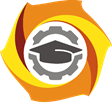 Негосударственное частное образовательное учреждение высшего образования«Технический университет УГМК»Негосударственное частное образовательное учреждение высшего образования«Технический университет УГМК»Негосударственное частное образовательное учреждение высшего образования«Технический университет УГМК»Негосударственное частное образовательное учреждение высшего образования«Технический университет УГМК»Негосударственное частное образовательное учреждение высшего образования«Технический университет УГМК»Наименование показателяОтчетный периодОтчетный периодОтчетный периодНаименование показателяI пол. 2014 г.II пол. 2014 г.I пол. 2015 г.Первоначальная стоимость основных фондов 13 092,0513 840,2314 578,35Остаточная стоимость основных фондов 9 059,259 564,3510 047,87РазделКонсультант (ФИО, ученая степень, ученое звание)Подпись, датаПодпись, датаРазделКонсультант (ФИО, ученая степень, ученое звание)задание выдалзадание принялНаименование этапов выполнения ВКРСроки выполнения этапов ВКРСроки выполнения этапов ВКРОтметка о выполненииНаименование этапов выполнения ВКРНачалоОкончаниеОтметка о выполненииНегосударственное частное образовательное 
учреждение высшего образования«Технический университет УГМК»Кафедра механикиДОПУСТИТЬ К ЗАЩИТЕ:ДОПУСТИТЬ К ЗАЩИТЕ:ДОПУСТИТЬ К ЗАЩИТЕ:ДОПУСТИТЬ К ЗАЩИТЕ:ДОПУСТИТЬ К ЗАЩИТЕ:ДОПУСТИТЬ К ЗАЩИТЕ:ДОПУСТИТЬ К ЗАЩИТЕ:Зав. кафедрой, канд.техн.наук, Зав. кафедрой, канд.техн.наук, Зав. кафедрой, канд.техн.наук, Зав. кафедрой, канд.техн.наук, Зав. кафедрой, канд.техн.наук, Зав. кафедрой, канд.техн.наук, Зав. кафедрой, канд.техн.наук, Пашко А.Д.Пашко А.Д.Пашко А.Д.«»20___ г.20___ г.Руководитель ВКРПодписьФИОКонсультант Консультант ПодписьФИОНормоконтролерПодписьФИОСтудент гр. ___________КодыОПОПКоды направлений подготовкиНаименования направлений подготовки Название магистерской программы0113.04.02Электроэнергетика и электротехника Управление и устойчивое развитие электрохозяйства предприятия02.122.04.02МеталлургияВнедрение инновационных технологий на предприятиях по производству меди и цинка02.222.04.02МеталлургияОбогащение и подготовка сырья к металлургической переработке 0338.04.01ЭкономикаУправление экономической эффективностью инвестиций в объекты капитального строительства03.138.04.01ЭкономикаПрикладная экономика0438.04.02МенеджментУправление производственными процессами0515.04.04Автоматизация технологических процессов и производствАвтоматизация технологических процессов и производств  КодыОПОПКодынаправлений подготовкиСпециальностьСпециализация0621.05.04Горное делоПодземная разработка рудных месторожденийКодыОПОПКодынаправлений подготовкиНаименования направлений подготовкиПрофиль подготовки0722.03.02МеталлургияМеталлургия цветных металлов0815.03.04Автоматизация технологических процессов и производствАвтоматизация технологических процессов и производств0913.03.02Электроэнергетика и электротехникаЭлектрооборудование и электрохозяйство горных и промышленных предприятий1015.03.02Технологические машины и оборудованиеТехнологические машины и оборудование